Tender textPE100 tee with level invert outlet, long, for HW weldingGeneral preliminary remarkThe fittings to be offered must be manufactured from material in compliance with the PE100+ Association and according to DIN EN 12201 with respect to dimensions, tolerances and quality requirements. Proof must be provided that they were manufactured on the basis of a quality assurance system in accordance with DIN EN ISO 9001. For all fittings a certificate in accordance with DIN EN 10204 must be submitted by the manufacturer. The body of the fitting must be manufactured in the injection moulding process or alternatively, in the case of more complex structures, from a piece of homogeneous semi-finished material so as to ensure the required reinforcement and therefore high stability of the fitting. Semi-finished materials manufactured from wound rods or the subsequent application of other forms of reinforcing are not permitted.For the connections at the outlet and the two run pipes, pipe pieces of the same PE100 quality must be welded on according to the HE butt welding procedure ; inner beads of up to d 630 mm must be removed. The outlet must be of the level invert type to enable complete emptying.For the connection of accessories in the run line or at the outlet, PE100 flange connections of the same PE100 quality can be welded on according to the HE butt welding procedure; inner beads of up to d 630 mm must be removed.The flange connections must be pressure class-compatible and the hole pattern must comply with DIN EN 1092-1 PN 10 or PN 16. Depending on the mating flange type, the flange outlet must be designed as an HP flange or a special flange with the same nominal diameter.The backing flanges must be manufactured from corrosion-free, fibre-reinforced plastic or from steel with a plastic coating in accordance with DIN EN 10310.Optionally available versions: Design according to DIN EN 1092-1 PN 25, stainless steel backing flange, galvanised backing flange, flat sealing without groove and O-ring or with long holes in the PE stub for perfect alignment of the accessories to be connected.Standards/guidelinesDIN EN 12201, DIN EN 1092-1, DVS 2207, DVS 2210, DIN EN 10204, DIN EN ISO 9001, DIN EN ISO 50001, DVGW W 400-2, DVGW GW 335Permits/certificatesAcceptance test certificate 3.1 according to DIN EN ISO 10204 for the semi-finished material from the processed raw material with indication of MFR and OIT; only PE100 material in compliance with PE100+ AssociationManufacturer certified according to ISO 9001:2015 and ISO 50001:2011Manufacturer:Reinert-Ritz GmbH or equivalentPerformance specification:PE100 level invert tee (eccentric), pressure class-compatible,long, for HW welding, Run pipe d1:        d ... SDR … 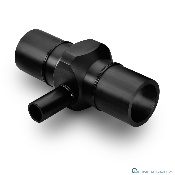 Outlet d2:            d ... SDR ... PE100 level invert tee (eccentric) with flange outlet, pressure class-compatible, long for HW welding, drilled according to DIN EN 1092-1, Run pipe d1:       d ... SDR … Outlet d2:            d ... SDR ... /DN ... PN ... PE100 level invert tee (eccentric) with flange connection all-round, pressure class-compatible, drilled according to DIN EN 1092-1, Run pipe d1:	d ... SDR ... /DN … PN …Output d2:	d ... SDR ... /DN ... PN ... Proof of delivery:Reinert-Ritz GmbHErnst-Heinkel-Straße 248531 NordhornTel.: +49 5921 8347-0Fax: +49 5921 8347-25www.reinert-ritz.deEmail: contact@reinert-ritz.com